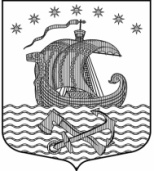 Администрациямуниципального образованияСвирицкое сельское поселениеВолховского муниципального районаЛенинградской областиПОСТАНОВЛЕНИЕот 07 февраля 2019  года                                              № 14Об утверждении плана мероприятий по экологическому воспитанию населения и формирования экологической культуры населения в сфере обращения с твердыми коммунальными отходами на территории Муниципального образования Свирицкое сельское поселениеВ целях организации экологического воспитания и формирования экологической культуры в области обращения с твердыми коммунальными отходами, руководствуясь статьей 8 Федерального закона от 24 июня 1998 г № 89-ФЗ «Об отходах производства и потребления», Уставом Муниципального образования Свирицкое сельское поселениепостановляю:Утвердить План мероприятий по экологическому воспитанию населения и формирования экологической культуры населения в сфере обращения с твердыми коммунальными отходами на территории муниципального образования Свирицкое сельское поселение на 2019 год, согласно приложению к настоящему постановлению.Опубликовать  настоящее постановление в газете «Волховские огни» и разместить на  официальном сайте  МО «Свирицкое сельское поселение»  Волховского муниципального района Ленинградской области (http://svirica-adm.ru/) Постановление вступает в силу после официального опубликования.Контроль за исполнением данного постановления оставляю за собой.Глава администрации МОСвирицкое сельское поселение                                                     В. И. ЛиходеевПриложение 1к постановлениюот  07.02. 2019 года №14План экологического воспитания населения и формирования экологической культуры в области обращения с твердыми коммунальными отходами№ п/пНаименование мероприятийСроки исполненияОтветственные исполнители1Организация работы по освещению на официальном сайте Администрации информации мероприятий, способствующих экологическому воспитанию населения в обращении с ТБОпостоянноАдминистрация муниципального образования2Проведения экологических субботников по сбору твердых бытовых отходов (ТБО) на прилегающей территории предприятий, учреждений, домовладений граждан, в местах массового отдыха, в детских спортивных площадкахАпрель - сентябрьАдминистрация муниципального образования3Проведение рейдов  по выявлению несанкционированных свалок  на территории поселенияМай- июнь, сентябрь-октябрьАдминистрация муниципального образования4Проведение бесед по по повышению экологической культуры населения в сфере обращения с твердыми бытовыми отходами. на сходах с жителями поселенияЕжеквартальноАдминистрация муниципального образования5Распространение информационных материалов, буклетов, листовок, разъясняющих правила обращения с отходамиЕжеквартальноАдминистрация муниципального образования6
Проведение мероприятий по озеленению территории муниципального образованиямайАдминистрация муниципального образования